Bildung Unzensiert, Infogigant 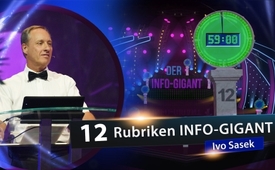 15. AZK: 12 Rubriken INFOGIGANT – Ivo Sasek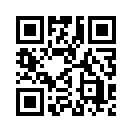 Die Bevölkerung braucht Informationen – vor allem über zensierte, unterdrückte und verschwiegene Themen. Doch woher die Zeit für das Lesen und Aufnehmen? „Info-Gigant“ – so heisst das neue Sendeformat auf kla.tv – schafft Abhilfe! Welcher Informant schafft es, eine umfangreiche Thematik in nur einer Minute zusammenzufassen? Ivo Sasek selbst, Gründer von kla.tv, demonstriert, dass dies möglich ist! Er präsentiert zu allen 12 Themenrubriken von kla.tv brisante Informationen in jeweils knapp einer Minute. Wer steigt als Nächster „in den Ring“ und beweist die Fähigkeit Fakten auf den Punkt zu bringen?Clip: Des Büchermachens ist kein Ende. Gierige Machteliten, verborgene Verschwörungen, geheime Pläne – dies sind nicht nur spannende Krimi-Romane, sondern hier wird aktuelles Weltgeschehen aufgedeckt von Informanten oberster Klasse! Mutigste Menschen decken Missstände unerschrocken auf, ohne Rücksicht auf eigene Verluste und ohne Furcht – es sind die Helden dieser Zeit! Doch: Woher soll das Volk nur die Zeit nehmen, all diese Bücher zu lesen? Woher sollen all die betroffenen Menschen die Zeit nehmen, lange Vorträge anzuhören – es sind Hunderte! Wo soll das unterdrückte Volk die Zeit finden, da sie doch alle im Hamsterrad überlanger Arbeitszeiten um ihre Existenz kämpfen müssen? Und wie soll die überarbeitete Volksmasse die letzte verbleibende Erholungszeit mit negativen Nachrichten und schwer verdaulichen Themen verbringen, ohne dabei noch ganz den Mut zu verlieren? Doch wenn das Volk nicht informiert wird, wenn das Volk nicht Bescheid weiß und allumfänglich aufgeklärt wird, ändert sich auch in 1.000 Jahren nichts! Die moderne Sklaverei wird nicht aufhören, sie wird sich verstärken! Die Abgaben werden immer noch höher und die Eliten noch dreister. Ja, sie erlauben sich schlichtweg alles, bis hin zu den brutalsten Völkermorden. Was ist hier nur die Lösung? Wie kommen all diese existenziell wichtigen Informationen ans Volk? Und wie ertrinken sie nicht in dieser Flut? Ivo Sasek, der mit seinen TV-Kanälen bereits Millionen bewegt, schafft eine Lösung! Er startet ein neues Sendeformat auf Kla.TV, eine Unterhaltungssendung und sucht darin die Info-Giganten! Buchautoren, Referenten, Aufklärer jeder Art werden auf die Probe gestellt: Welcher Informant schafft es, eine umfangreiche Thematik, für die das Volk viele Stunden Zeit opfern müsste, in nur EINER Minute zusammenzufassen? Wer dies schafft, wird zum Info-Giganten gekürt!
  
Moderation: So starten wir also heute wieder miteinander den nächsten Info-Giganten und ich begrüße heute in unserer Info-Giganten-Runde Ivo Sasek. Bitte komm hier in den Ring hinein. Freut mich sehr, dass du da bist. Ich sag’s nochmals in Kürze – ich probier’s auch – was du bist: Du hast vieles schon gegründet, unter anderem die AZK, unter anderem Kla.TV, das ist unser Internet-TV-Kanal. Und das freut mich eigentlich am allermeisten, dass du als Gründer dich dieser Herausforderung mal zuerst selber stellst, ob das geht. Es werden 12 Themen mit 115 Info-Blocks sein und zwar mit 1.839 Worten versuchst du das jetzt. Das in 12 Minuten. Wir sind gespannt. Wir konzentrieren uns mit dir mit. Wir bleiben ganz still und hören einfach mal zu. Bist du bereit?
Ivo Sasek: Ich bin bereit.
Moderation: Und dann würde ich sagen die erste Info-Giganten-Runde geht los.


1. „Ideologie“:
Aktualisiert Euer Weltbild! Es gibt in uns verschüttete Fähigkeiten! Diese Menschen sind der Beweis dafür: 
- Stephen Wiltshire: Er kann Städte wie Tokyo oder Rom nach 30 Min. Überflug präzise aus dem Gedächtnis abzeichnen.
- Kim Peek: Er hat 12.000 Bücher mit 1x lesen alle auswendig gelernt. 
- Ein Philippiner: Er operiert ohne Narkose und Instrumente mit bloßen Händen. 
- Mirin Dajo: Er war unverwundbar. Man konnte ihm jedes Organ durchstechen. 
- Prahlad Jani: Er kann nachweislich seit 70 Jahren auf Essen und Trinken verzichten.
- Natasha Demkina: Sie kann Krankheiten mit einem Röntgenblick diagnostizieren.
- Ngoc Thai: Er hat seit 30 Jahren nicht mehr geschlafen und ist doch fit wie ein Turnschuh.
- Jerry Newport: Er kann sekundenschnell z.B. 4.343 x 1.234 im Kopf rechnen.
- Emil Krebs: Er beherrschte 68 Sprachen perfekt in Wort und Schrift.  
- Raj Mohan Nair: Elektro-Männer können mit bloßen Händen Glühbirnen betreiben, Wasser auf 97 Grad erhitzen, Spiegeleier braten, Würste zum Platzen erhitzen.  
- Daniel Tammet: Er kann in nur 7 Tagen schwierigste Sprachen lernen, weit über die 22-tausendste Stelle nach dem Komma im Kopf rechnen.
- Jason Padgett: Er kann die Welt in perfekten mathematischen Formeln wahrnehmen.
- Flo und Kay Lyman, die sogenannten Rainman-Zwillinge: Sie können sich an alle Details ihres Lebens zurückerinnern, bis zu Tageswetter, Fernsehprogramme, essen, trinken usw.
- Orlando Serell: Er kann das alles auch.


2. „Kultur“:
Und weiter geht’s mit Unglaublichkeiten:
- Leslie Lemke: Er kann nach einmaliger Anhörung jede Musik, bis zu Tschaikowsky auswendig nachspielen – ohne je Klavier gelernt zu haben. 
- Tony De Bloi: Dieser Blinde beherrscht über 20 Instrumente und spielt 8.000 Musikstücke auswendig. 
- Alonzo Clemons: kann jedes beliebige Tier innert Minuten mit bloßen Händen maβstabgetreu nachbilden – selbst im Dunkeln. 
- Alma Deutscher: Sie ist eine 12-jährige Hochgrad-Komponistin – dazu eine Klavier- und Geigenvirtuosin.
- Henriett Seth F.: Sie lernte mit acht Jahren ganze Gedichtbände (z.B. Attila Józsefs) auswendig. 
- Michael Lolito: Er konnte ganze Flugzeuge, Druckplatten, Fernseher, Fahrräder usw. verspeisen. 
- Liew Thow Lin aus Malaysia und Miroslav Magola aus Polen: Magnetmenschen können Schraubenzieher, Pfannen, Bügeleisen bis zu 3 kg pro Stück am Körper haften lassen.
- Daniel Kish: Diese Blinden fahren problemlos Mountainbike und betreiben Leichtathletik.
- Brooke Greenberg: Sie wird einfach nicht älter, ist aber schon 16!
Verjüngungen lassen sich übrigens zunehmend finden: 
- Hier alles Cheerleader Omas – im zarten Alter von 70-84 Jahren!
- Oder die 80-jährige Tänzerin Paddy aus England!
- Carolyn Hartz: Sie ist nicht etwa 35 – sondern 70!
- Auch die türkische Sängerin Ajda Pekan ist nicht 30, sondern satte 71.


3. „Terror“:
Jetzt wird‘s ernst: Verschwundene Menschen
Mysteriös beseitigte Hauptzeugen:
- Rund um den Kinderhändlerring von Serienmörder Marc Dutroux: 27 ermordete Augenzeugen
- 9/11: 11 Augenzeugen sterben, als sie 9/11 als Inside Job beweisen wollen. 
- Im NSU-Prozess sterben über 1 Dutzend entlastende Hauptzeugen 
- 2015 kommen 14 Ärzte innert 5 Wochen mysteriös zu Tode: alles aktive Impfgegner!
- Die Aufklärung des Kennedy-Mordes scheitert an der Ermordung von 35 Hauptzeugen.

Statistik von mysteriös entrissenen Kindern durch den deutschen Staat: 
- Von 2005-2016 verschwanden durchschnittlich 48.000 Kinder/Jahr. In 8 Jahren also knapp 390.000 Kinder
- Seit 2013 eine jährliche Zunahme von bis zu 50 %.

Statistik: Staatliche Inobhutnahmen in Deutschland
2005     insgesamt 26.500
2009      insgesamt 33.800
2010     insgesamt 36.400
2011     insgesamt 38.500
2013     insgesamt 42.123 
2014     insgesamt 48.059
2015     insgesamt 77.645  
2016     insgesamt 84.230  

- Schon 2013 arbeiteten 750.000 Menschen in der Kinder- und Jugendhilfe, also mehr als in der gesamten Automobilindustrie zusammengenommen.

Fazit: Der staatliche Griff nach unseren Kindern ist ein Riesen-Geschäft! 

- Kostenpunkt  für die Deutschen allein 2013: 37,985 Mia. Euro:
35,5 Milliarden für Kinder- und Jugendhilfe (davon 8,7 Milliarden für Hilfen zur Erziehung, wiederum davon 4,7 Milliarden für Inobhutnahmen). Weitere Ausgaben: 0,785 Milliarden für sozialpädagogische Familienhilfe und 1,7 Milliarden für Maßnahmen und Einrichtungen der Jugendarbeit.



4. „Bildung und Erziehung“:  
Was mit den Zwillingstürmen am 11. September 2001 geschah, wäre aufgrund von Flugzeugeinschlägen eine physikalische Unmöglichkeit, denn:  
- Die Gebäude waren flugzeugsicher gebaut, um sogar einer Boeing 707 zu trotzen. 
- Unmöglich kann ein asymmetrischer Einschlag einen symmetrischen Einsturz bewirken. 
- Unmöglich konnten 2 Flugzeuge 3 Wolkenkratzer zum Einsturz bringen. Gebäude 7 aber fiel mit! 
- In einem großen Feuerball explodiertes Flugbenzin könnte unmöglich hinterher noch 110 Stockwerke nahezu pulverisieren, wie geschehen. 
- Tonnenschwere Stahlträger können bei einem Brand nicht Hunderte Meter zur Seite fliegen. 
- Etwas Flugbenzin kann unmöglich 100.000t Beton nahezu in Luft auflösen. 
- Kerosin konnte unmöglich riesige Stahlgitter noch in der Luft zu Staub verwandeln, 
- Termit allerdings schon: ... im Schutt wurden überall solche Nuklear-Rückstände gefunden. 
- Die Hochwasserwannen der Gebäude konnten nur unversehrt bleiben, weil nahezu alle 110 Stockwerke im freien Fall pulverisiert wurden. 
- Das gleichzeitige Versagen aller Stahlträger eines Wolkenkratzers wäre ohne Sprengung eine physikalische Unmöglichkeit.  
- Unmöglich also, dass die NIST keine Sprengstoff-Untersuchung einleitete und alle Stahlreste innert 2 Wochen, noch vor jeder Untersuchung, nach China verschifft wurden.


5. „Politik“:
Königin Elisabeth besitzt das meiste Land in der Welt. 
- Sie ist auch Staatsoberhaupt von 31 weiteren Ländern und Territorien.
- Als Privatperson besitzt sie etwa 27 Millionen km² Land – das sind mehr als 1/6 der gesamten Erdoberfläche oder 75x die Fläche von Deutschland.
- Niemandem sonst gehören ganze Länder. 
- Ihr Landesbesitz ist unabhängig von ihrer Funktion als Staatsoberhaupt. 
- Ihr Landesvermögen beläuft sich auf etwa 16.000 Mrd. Euro. So ist sie die reichste Person der Welt und 
- Landesgesetze schützen ihren Besitz. 
- Das meiste Land besitzt sie in 
-  Kanada, mit 10 Millionen km², gefolgt von 
-  7,7 Millionen km2 in Australien, 
-  460.000 km² in Papua-Neuguinea, 
-  260.000 km² in Neuseeland und 
-  250.000 km² in Großbritannien.
- Nur das Vermögen der Rothschilds ist größer: es wird auf 500 Billionen $ geschätzt.
Noch am Rande: Die City of London dürfte gleichsam die Finanzabteilung, der Vatikan der spirituelle Führer und Washington D.C. die Militärpower der wahren Weltmacht sein, die sich auch hinter der Krone verbirgt.


6. „Gesundheit und Medizin“:
Hier ein paar Lebensweisheiten für die Gesundheit, denn:
»Der Gesunde hat viele Wünsche, der Kranke nur 1nen.« 
Die Krankheitskosten Deutschlands betrugen 2017 über 1.000 Millionen Euro pro Tag. Man nennt sie übrigen „Gesundheitsausgabe“. Auch an der Schweiz verdient die Pharma jährlich viele Milliarden. 
Darum ein paar Tipps für billigere Gesundheit:
Japanische Wasser-Kur in 5 Schritten
1.  Trink nach dem Aufstehen als Erstes 4 Gläser lauwarmes Wasser. 
2.  Putze erst danach die Zähne. 
3.  Dann 45 Minuten völlige Abstinenz … vom Essen und Trinken natürlich ...
4.  Dann frühstücken – egal was.
5.  Danach 2 Stunden nichts trinken! (Im Notfall nur warmes oder heißes Wasser).

Nimm Natron:
Es ist billig und wirksam:  
- als Fußbad gegen geschwollene Füße
- als Brei gegen Insektenstiche
- zum Gurgeln gegen Halsprobleme jeder Art
- als Zahnpasta für weiße Zähne! 
- Gegen Karies, Mundgeruch, Zahnbelag und Dutzende Anwendungen mehr – erkundige Dich selbst.

Nimm trüben Apfelessig:
Mische einen halben Liter davon ins Fußbad. Regelmäßig 20 Minuten sind gut gegen Schweißfüße, trockene Haut, Warzen, Fußpilz, Hornhaut – einfach abrubbeln. 

»Die sicherste Methode, gesund zu bleiben, besteht allerdings darin: zu essen, was man nicht mag, zu trinken, was man verabscheut und zu tun, was man lieber nicht täte.« 
(Mark Twain) 


7. „Justiz und Gesetze“:

Chaos-Management kontra kulturelle Bereicherung: Was früher in Jahren geschah, geschieht heute im Tagestakt. Hier ein Spitzchen des Eisbergs: 
- Filderstadt 4. März 2018
Ein 19-jähriger Asylbewerber geht mit einem Messer auf mehrere Polizisten los.
- Wien 7. März 2018
Ein 23-jähriger Afghane sticht auf vier Personen mit Messer ein.
- Berlin 7. März 2018
Eine 14-Jährige wird von einem 15-jährigen Mitschüler erstochen.
- Gifhorn 8. März 2018  
Ein Mann sticht auf offener Straße auf einen 43-jährigen Gifhorner ein. 
- Metzingen 9. März 2018
Ein 33-jähriger Mann wird bei einer Messerstecherei schwer verletzt.
- Werdohl 9. März 2018
In einer Flüchtlingsunterkunft rammt ein Algerier einem 31-jährigen Marokkaner ein Messer in den Bauch – verletzt ihn lebensgefährlich.
- Oldenburg 9. März 2018
Nach einem Streit wird ein 17-Jähriger lebensgefährlich mit einem Messer verletzt.
- Rosenheim 10. März 2018
Ein 22-jähriger Eritreer sticht in der Disco auf ein 16-jähriges Mädchen ein. 
- Münster 10. März 2018 
Ein 27-jähriger Litauer verletzt einen anderen Mann schwer durch mehrere Messerstiche. 
- Berlin 10. März 2018
Ein Mann wird bei einer Auseinandersetzung in Berlin-Friedrichshain attackiert und mit einem Messer schwer
verletzt.
- Gießen, 10. März 2018
Zwei Männer greifen grundlos drei 19-Jährige an, wobei einer der Jugendlichen durch einen Messerstich im Halsbereich schwer verletzt wurde.
- Rottweil 26. März 2018
Aufruhr in Asylheim und Flughafen wegen der Abschiebung eines 23-jährigen Guineers – er darf vorerst mal bleiben. 

Donaueschingen 2017: 138 von 288 Verbrechen vorwiegend von Afrikanern begangen. 

Ein endloses Thema ...


8. „Natur und Umwelt“:
Wie rund ist die Erde?
Nachfolgende Zeugen haben entweder alle gelogen oder sie widerlegen die uns seit Jahrzehnten eingetrichterte Erdkrümmungslehre: 
- Insel Korsika aus 159 km entferntem Genua gesichtet – war nicht 1,8 km unter dem Horizont verschwunden.
- Skyline von Philadelphia aus 64 km gesichtet – lag nicht 320 m unter der Erdkrümmung. 
- Chicago und die Skyline von New York aus 97 km gesichtet – deren Strassen lagen nicht 738 m unter der Sichtlinie.
- Beide Skylines schon aus 193 km gesichtet – ihre Straβen lagen nicht 3 km unter der Sichtlinie.
- Schon 1872 sah ein Kapitän die 121 km entfernte Insel St. Helena. Ihre Ufer lagen nicht 1.150 m unter dem Horizont.
- Unzählige weitere Inseln und Leuchttürme wurden gesichtet, die weit unter der Erdkrümmung hätten verschwinden müssen.
- Warum fiel der Weltraumbehörde ESA erst kürzlich auf, dass die Erde ja gar keine Kugel, sondern eine Kartoffel sei? 
- Wird sie nun der NASA bei der Entsorgung ihrer Erdkugel-Bilder helfen?
- Warum fiel der klugen ESA nie auf, wie sich die Kontinent-Proportionen der NASA-Bilder teils krass veränderten?


9. „Technik“:
Seit Menschengedenken will der Mensch fliegen. Und er schafft das!
- Jetman fliegt Formationsflüge mit Düsenflugzeugen.
- Er fliegt mit einem Wasserstrahl-Flyboard. 
- Er fliegt auf einem düsenbetriebenen Rondell. 
- Sie schweben auf einem elektrobetriebenen Wasserboard. 

Jetzt wird es interessanter: 
- Er lässt Wassertropfen schweben. 
- Lexus präsentiert sein erstes fliegendes Board.
- Er lässt kleine Quadersteine frei schweben. 
- Sie alle schworen darauf, dass ihr Levitations-Board kein Fake sei. 

Und hier die Königsklasse: Beschlagnahmte Levitations- sprich Schwebe-Technologie
Der sibirische Insektenforscher Viktor Grebennikov entdeckte 1988 zufällig ein Levitationsgesetz. Dies verbarg sich unter den Flügeln von theoretisch flugunfähigen, aber dennoch fliegenden Käfern.
Er erbaute daraufhin eine frei schwebende Platte, mit der er problemlos schneller als 100 km/h fliegen konnte – ohne Motor.
Sein diesbezüglich 1988 veröffentlichtes Buch »Meine Welt« wurde vom Amerika-hörigen Boris Jelzin zuerst verboten, dann zensiert – und Grebennikov, wie so viele andere groβartige Entdecker gründlich diskreditiert.


10. „Wissenschaft“:
Es gibt zahllos streng gehütete Geheimnisse der Wissenschaft in allen Bereichen. Die Medien hüten mit. Einige dieser zensierten Geheimnisse sind:
- Middle State University Tennessee: Fünf Tennessee Studenten bewiesen 2005, dass Schall schneller als Licht reist.
- Peter Davey: Man kann mit reiner Akustik Wasser zum Kochen bringen – innert Sekunden.
- Man kann mit reinem Klang Materie zum Schweben bringen! 
- Nahezu alle alten Kulturen verfügten schon über Levitations-Wissen!
- Fast sämtliche religiösen Symbole der Frühzeit sind präzise Wiedergaben von Klang- Resonanz- und Frequenzmustern. Diese wurden schon vor Jahrtausenden zur Gewinnung von Energie und Schwebetechniken genutzt.
- Pyramiden sind Licht-aktivierte Resonanzkammern zur Schaffung von Energie- und Levitationstechnik. Darum waren alte Kulturen und Religionen so verquickt mit Sonnenwenden / Tag-und-Nacht-Gleichen.
- Es gibt Orte ohne Schwerkraft-Gesetz, wo Wasser hochfliegt usw.
- Im Death Valley levitieren riesige Steine von ganz alleine – kilometerweit.
- Stonehenge: Schon zur Jungsteinzeit wurden Multi-Tonnen-Steine mit Levitationstechniken wie Kartenhäuser aufeinander geschichtet. Pyramidensteine übrigens ebenso.  
- Kolumbianische Ausgrabungen aus dem 5. Jh. n. Chr.: Diese unterschiedlichsten ausgegrabenen Flugzeug-Miniaturen sind 1.500 Jahre alt und widerlegen unsere gesamte Geschichtsschreibung. 


11. „Wirtschaft“:
Was unter Wirtschaft zu verstehen ist, wissen nur wenige, was dagegen Misswirtschaft ist, erfahren wir alle täglich: 
- Misswirtschaft büßt 76-jährige Flaschensammler wie Räuber mit 2.000 €, Devisensammler aber, die mit Neu-Währungen 50 % des Volksvermögens rauben, büßt sie nicht.
- Misswirtschaft feuert deutsche Kassiererinnen, die bezahlte Marken von 1,30 €  für sich nehmen und besteuert Millionen Deutsche, die ohne Nebenjob nicht mehr leben können.
- Misswirtschaft gibt Abgeordneten nach 4 Jahren weit höhere Pensionen als dem deutschen Rentner nach 45 Jahren harter Arbeit. 
- Misswirtschaft hat für die deutsche Altersarmut keinen Cent übrig, erhöht aber im WM-Windschatten mitleidsvoll die Parteienfinanzierung. 
Misswirtschaft enteignet jeden Bürger, der seine Bankschulden nicht zahlt, enteignet aber keine Regierungen, die sich ohne Ende verschulden ... auf Kosten des Bürgers natürlich. 
- Misswirtschaft büßt mittellose Rentner mit 200 €, wenn sie Müllcontainer nach Essbarem durchwühlen, baut aber zugleich Luxushotels und neue Häuser für Asylanten.
- Misswirtschaft lässt sein Volk bis zu 49 % Steuern und Abgaben zahlen, während Großkonzerne wie Apple, Ikea, Amazon ihre Steuern auf unter 1 % senken dürfen.


12. „Medien“:
Und nun 60 Sekunden in eigener Sache: Alltagsverbrechen sogenannter Qualitätsmedien gegen Ivo Sasek, die ihn zur Gründung von S&G, AZK, Kla.TV und mehr veranlassten: 

- Hunderte bodenlos verlogene Artikel gegen Sasek in über 300 Zeitungen und Internetportalen
- Verleumdungen in über 50 TV- und Radio-Sendungen, (Wiederholungen nicht eingerechnet).
- Durch Medien bis zum Totalboykott attackierte Werke von mir sind:
- 9 große Spielfilme
- 3 Musicals, 8 Oratorien
- 26 Bücher (darunter 2 Fachlexika)
- Etwa 2.000 Vorträge
- 46 Dokufilme
- Hunderte Lieder usw.
- Viele verweigerte Hallen, Drehorte, teils nur Stunden vor Drehbeginn.
- Die systematische Medien-Hetze führte zum Total-Rauswurf meiner Werke aus allen: 
- interessierten Schulen 
- Kinos und Kinoketten
- allen Filmfestivals und Vertriebsstellen, 
- bis hin zu verweigerten Papier- und Technik-Lieferungen.
Dies alles begleitet von Vandalismus gegen meine Autos und Familie, bis hin zu Mordversuchen durch Anschneiden von Ventilen und Autoreifen, Lösen von Radmuttern usw. 
Da sind jüngste Kreditverweigerungen durch sämtliche Großbanken trotz vielfacher Sicherheiten nur noch gleichsam das Sahnehäubchen obendrauf.


Unser heutiger Info-Gigant Ivo Sasek hat somit 12 Themen mit mehr als 115 Infos, in 1.839 Worten, in sage und schreibe 737 Sekunden auf den Punkt gebracht. Somit befindet er sich zehnmal im Zeitlimit und hat nur zweimal knapp überzogen. Der Referent stellt die Textdokumente der 12 Themen samt Quellenangaben unserem Publikum als Download-Datei unterhalb dieser Sendung zur Verfügung. Die Jury dankt und gratuliert dem Info-Giganten zu dieser Höchstleistung.

Moderation: Und jetzt bitte ich noch die Kla.TV-Produzentin Lois auf die Bühne. Du hast noch den letzten Abschluss. Wie gesagt: Ist alles ein bisschen Show, aber der Inhalt ist ernst. Lois, was bringst du?
Lois: Also, was mein Vater hier gerade vorgemacht hat, wer das nachmacht, in Angriff nimmt nur schon, sagt, „Hey ich will den Zwölfer-Giganten, also den will ich auch ausprobieren“, für den steht auch wirklich eine glanzvolle Kürung und Ehrung auf dem Programm. Und zwar den Pokal des Zwölfer-Giganten. Ich will’s nur sagen: Ja, wer holt den? Also Ihr Info-Giganten, Buchautoren, Referenten, Aufklärer jeder Art: Wer stellt sich dieser Herausforderung? Weil wir wissen, wir haben’s jetzt gesehen: wenn das schief geht, wenn wir nicht diese ganzen vielen Informationen zusammenkomprimieren, dann kriegt das Volk nichts zu essen. Wir haben einfach keine Nahrung. Wir müssen stundenlang die Bücher lesen. Tagelang Bücher lesen. Nächtelang Bücher lesen, Videos schauen. Geht nicht! Die Helden unserer Zeit, das sind die Info-Giganten. Wir freuen uns auf Euch. Wenn Ihr das für uns nochmals richtig schön runterkomprimiert, dass wir in kurzer Zeit das alles so haben. Danke Papa, das hast du mega gut gemacht. Wer holt ihn (den Pokal)? Ich bin gespannt.
Moderation: Okay! Und dann sagen wir: Tschüss bis zum nächsten Mal, wenn es wieder heißt: Der Infogigant!

Clip: Info-Giganten! Buchautoren, Referenten, Aufklärer jeder Art, wo seid Ihr? Wer kommt mit ins Rennen und stellt sich dieser großen Aufgabe? Info-Giganten! Wenn das Volk nicht informiert wird, wenn das Volk nicht Bescheid weiß und allumfänglich aufgeklärt wird, ändert sich auch in 100.000 Jahren nichts! Wenn das Volk diese wichtigen Informationen nicht verkleinert bekommt, ertrinkt es in der Informationsflut! Info-Giganten! Das Volk leidet! Seid bereit, Euer Wissen, Eure existenziell wichtigen Informationen für das Volk zu komprimieren. Seid bereit, diesen Preis zu bezahlen! Diese Zeit braucht solche Helden. Info-Giganten! Was für eine unglaubliche Kunst, in nur einer Minute die Infos vorzutragen! Doch im Erarbeiten dieser Infos liegt die wahre Leistung des Info-Giganten! Das ist Knochenarbeit, die Kernaussagen auf den Punkt zu bringen, und darum drücken sich leider die Meisten davor. Info-Giganten! Fasse Dein Buch, Dein Wissen, in maximal zwölf Themenblöcken zusammen und bringe sie in einer unserer Shows in je 1ner Minute an Mann und Frau. Info-Giganten! Wer solche Informanten kennt, der mache sie auf dieses neue Sendeformat aufmerksam! Interessierte melden sich bitte über kontakt@klagemauer.tv mit dem Betreff „Info-Gigant“. Wir werden Euch in einem unserer 165 Studios willkommen heißen. Kla.TV, seine sympathische Jury und vor allem das Kla.TV-Publikum aus aller Welt warten auf euch, und wir freuen uns für das nächste Mal, wenn es wieder heißt: Info-Gigant. Tschüss miteinander und vielen herzlichen Dank.von is.Quellen:1. Ideologie
https://www.youtube.com/watch?v=WZsJ6BtOh60
https://talkingaboutpeople.wordpress.com/2013/03/07/real-life-superheroes/
www.youtube.com/watch?v=LP8g2Hv7XEw

2. Kultur
https://www.youtube.com/watch?v=WZsJ6BtOh60
https://www.youtube.com/watch?v=hno74Xgi2hw
https://www.youtube.com/watch?v=Oq_eujPwknU
http://new-unreal-facts.blogspot.com/2012/02/blog-post_7217.html
https://www.youtube.com/watch?v=xATIyq3uZM4
https://anomalija.lt/2012/02/brooke-greenberg-laike-sustingusi-mergina/
https://www.youtube.com/watch?v=lgW42mxWc8A
https://www.youtube.com/watch?v=hjHnWz3EyHs
https://www.brigitte.de/gesund/ernaehrung/70-jaehrige-wirkt-unglaublich-jung--weil-sie-darauf-verzichtet-10933336.html
https://www.youtube.com/watch?v=7bkXXdusfiw

3. Terror
https://www.youtube.com/watch?v=jzAzdp9G1WU
https://www.youtube.com/watch?v=lLK5uRvuQys
https://www.compact-online.de/nsu-zeugensterben-erhaengt-verbrannt-vergessen/
http://www.maras-welt.de/2015/08/06/gcmaf-14-tote-bzw-verschwundene-%C3%A4rzte-in-den-usa-in-5-wochen
https://www.focus.de/politik/ausland/tid-12596/john-f-kennedy-frueher-tod-wichtiger-zeugen_aid_349499.html
http://www.scheinwelt23.de/Submenu/Tote_Zeugen_JFK.php
https://www.anti-zensur.info/azkmediacenter.php?mediacenter=referent&amp;amp;amp;amp;topic=61
https://www.t-online.de/leben/familie/id_73019698/tv-reportage-mit-kindern-kasse-machen-.html
https://www.deutschlandfunkkultur.de/mit-kindern-kasse-machen-wenn-jugendhilfe-zum-geschaeft-wird.2165.de.html?dram:article_id=312488
http://www.vaterlos.eu/milliardengeschaeft-inobhutnahmen/
https://www.destatis.de/DE/ZahlenFakten/GesellschaftStaat/Soziales/Sozialleistungen/KinderJugendhilfe/Tabellen/AusgabenEinnahmenEntwicklung.html
http://www.akjstat.tu-dortmund.de/fileadmin/Analysen/Inobhutnahmen/__42_1_inob1_2011_01.pdf
https://www-genesis.destatis.de/genesis/online/link/tabelleErgebnis/22523-0001

4. Bildung und Erziehung
https://www.youtube.com/watch?v=H98ERsrURgE
https://www.youtube.com/watch?time_continue=35&amp;amp;amp;amp;v=GvAv-114bwM
https://www.youtube.com/watch?v=e55JFb1oKdo
https://www.kla.tv/12729
https://www.youtube.com/watch?v=6AU08opV090

5. Politik
https://www.businessinsider.de/worlds-biggest-landowners-2011-3?r=US&amp;amp;amp;IR=T
http://alles-schallundrauch.blogspot.com/2009/04/wem-gehort-die-welt.html
https://www.youtube.com/watch?v=IjPLo5UEsHw
„Offenbarung“ - Seminar mit Prof. Dr. Walter Veith 
https://www.youtube.com/playlist?list=PLxwj73NHdLB1lUU0AkN_B5TmH47n6TOMe
https://www.youtube.com/playlist?list=PLjfLxyxVTljGUgTMTL1jFfK2lS-lXIdBd
Professor Dr. Walter Veith - Revolutionen, Tyrannen und Kriege (NWO Thema, aus 2004)
https://www.youtube.com/watch?v=LtkSbrHWJmM

6. Gesundheit
https://www.wiwo.de/politik/deutschland/gesundheitsausgaben-erstmals-mehr-als-eine-milliarde-euro-pro-tag/20966098.html
https://www.bfs.admin.ch/bfs/de/home/aktuell/neue-veroeffentlichungen.assetdetail.4022099.html
https://www.filsuisse.de/pl/magazin/wasserkur
https://www.zentrum-der-gesundheit.de/natron.html#toc-nur-reines-natron-verwenden
https://www.feetastic.de/wellness/fussbaeder/galerie/7-apfelessig-anwendungen-fuer-die-fuesse#page2
https://www.aphorismen.de/zitat/11076(Mark Twain, (1835 - 1910), eigentlich Samuel Langhorne Clemens, US-amerikanischer Erzähler und Satiriker)

7. Justiz und Gesetze
https://www.welt.de/regionales/baden-wuerttemberg/article174251287/Junger-Mann-nach-Messerattacke-auf-Polizisten-in-U-Haft.html
https://derstandard.at/2000075861480/Messer-Attacken-in-Wien-Leopoldstadt-23-jaehriger-Afghane-in-U#Migration
https://www.epochtimes.de/politik/deutschland/mordfall-keira-14-freunde-sagen-es-war-der-ex-deutscher-staatsangehoeriger-15-gesteht-bluttat-a2371486.html?text=1
https://www.az-online.de/isenhagener-land/gifhorn/mann-sticht-mittags-gifhorner-9681024.html
https://www.tagblatt.de/Nachrichten/Schwer-verletzt-bei-Messerstecherei-Kripo-sucht-Zeugen-366527.html
https://www.rundblick-unna.de/2018/03/09/lebensgefahr-nach-messerstecherei-in-asylunterkunft/
https://www.traunsteiner-tagblatt.de/startseite_artikel,-mann-sticht-in-rosenheimer-nachtclub-auf-16jaehriges-maedchen-ein-_arid,395938.html
https://www.welt.de/regionales/nrw/article174421011/Mann-bei-Streit-in-Muenster-mit-Messer-schwer-verletzt.html
https://www.nrwz.de/region-rottweil/sie-sind-frustriert-haben-nichts-zu-verlieren/200479

8. Natur und Umwelt
https://www.youtube.com/watch?v=B78ZRcq4xiQ
https://www.focus.de/wissen/videos/gravitationskarte-esa-satellit-enthuellt-die-wahre-form-der-erde_vid_24059.html

9. Technik
https://www.youtube.com/watch?v=z6zLqlDkHLg
https://www.youtube.com/watch?v=a6ZTs53B04Y
https://www.youtube.com/watch?v=Cep5dl_OQe8
https://www.youtube.com/watch?v=nKyDOIgRUec
http://events.shows.expert/wassereffekt-schwebendes-wasser.html
https://www.youtube.com/watch?v=Bo93JhEf0oE
https://www.youtube.com/watch?v=o0hp8wzKmN0
https://www.youtube.com/watch?v=A4vE_vpkr90
https://www.youtube.com/watch?v=5H-VV7Dab9I
https://www.youtube.com/watch?v=k0BdLgXJeAg
https://www.youtube.com/watch?v=pFYf3Kq1wKU
https://www.youtube.com/watch?v=bUC38A5tN8c

10. Wissenschaft
https://www.youtube.com/watch?v=XvxljZzfc5M
https://www.youtube.com/watch?v=XcSZfe7QggQ
https://www.youtube.com/watch?v=ldtyEi1iDeU
https://www.youtube.com/watch?v=7CzCDR0nv5g
https://www.youtube.com/watch?v=SUv8BZIOlbg

11. Wirtschaft
https://www.stern.de/wirtschaft/geld/flaschensammeln-im-bahnhof--rentnerin-soll-2000-euro-strafe-zahlen-7629940.html
https://www.zeit.de/wirtschaft/2018-07/altersarmut-deutschland-rente-die-linke
https://www.stuttgarter-nachrichten.de/inhalt.zahl-der-nebenjobs-steigt-nicht-aus-spass-an-der-arbeit.78784d21-d78e-4094-9fdd-e344aa075422.html
http://www.tafel.de/presse/pressemitteilungen/pressemitteilungen-2018/25-jahre-tafeln-in-deutschland/
https://wize.life/themen/kategorie/finanzen/artikel/44813/pensionen-fuer-abgeordnete-erhoeht-4-jahre-bundestag-bringen-mehr-als-ein-leben-lang-arbeiten
https://www.kla.tv/12689
https://dieunbestechlichen.com/2018/07/das-milliardenspiel-was-uns-die-parteien-und-abgeordneten-des-bundestags-kosten/
https://www.kla.tv/11865
https://de.wikipedia.org/wiki/Staatsverschuldung_Deutschlands
https://www.schuldnerhilfe-direkt.de/schuldnerberatung/was-sind-schulden/
https://www.focus.de/immobilien/mieten/verkehrsinfarkt-droht-verschuldungsgefahr-steigt-gefahr-fuer-den-frieden-experten-warnen-vor-drastischen-folgen-der-mietpreis-explosion_id_7278232.html
https://www.hinzundkunzt.de/notunterkunft-weist-obdachlose-ab/
https://www.epochtimes.de/politik/deutschland/92-millionen-investiert-150-maennliche-fluechtlinge-ziehen-in-ehemaliges-luxushotel-ein-a2191736.html?text=1
https://www.zeit.de/2017/34/steuerrecht-deutschland-ungerechtigkeit
https://pixabay.com/en/tax-office-accounting-billing-233345/
https://www.welt.de/wirtschaft/article163616533/Deutschland-ist-bei-Steuern-und-Abgaben-Weltspitze.html

12. Medien
Buch oder Hörbuch »Herr der Wandlungen« von Ivo Sasek;
https://www.sasek.tv/de/books/wandlung
Broschüre von Ivo Sasek: Dokument einer Verschwörung;
https://www.sasek.tv/de/gegendarstellung/verschwoerungDas könnte Sie auch interessieren:#AZK15 - 15. AZK-Konferenz - www.kla.tv/AZK15

#IvoSasek - Gründer von Kla.TV und vielem mehr... - www.kla.tv/IvoSasek

#Infogigant - www.kla.tv/Infogigant

#BildungUnzensiert - UNZENSIERT - www.kla.tv/BildungUnzensiertKla.TV – Die anderen Nachrichten ... frei – unabhängig – unzensiert ...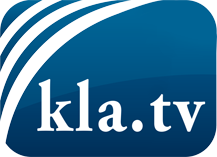 was die Medien nicht verschweigen sollten ...wenig Gehörtes vom Volk, für das Volk ...tägliche News ab 19:45 Uhr auf www.kla.tvDranbleiben lohnt sich!Kostenloses Abonnement mit wöchentlichen News per E-Mail erhalten Sie unter: www.kla.tv/aboSicherheitshinweis:Gegenstimmen werden leider immer weiter zensiert und unterdrückt. Solange wir nicht gemäß den Interessen und Ideologien der Systempresse berichten, müssen wir jederzeit damit rechnen, dass Vorwände gesucht werden, um Kla.TV zu sperren oder zu schaden.Vernetzen Sie sich darum heute noch internetunabhängig!
Klicken Sie hier: www.kla.tv/vernetzungLizenz:    Creative Commons-Lizenz mit Namensnennung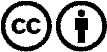 Verbreitung und Wiederaufbereitung ist mit Namensnennung erwünscht! Das Material darf jedoch nicht aus dem Kontext gerissen präsentiert werden. Mit öffentlichen Geldern (GEZ, Serafe, GIS, ...) finanzierte Institutionen ist die Verwendung ohne Rückfrage untersagt. Verstöße können strafrechtlich verfolgt werden.